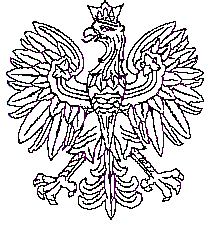 WOJEWODA  ŚLĄSKI		    Bielsko-Biała, 20-07-2020                						                 IFXV.7840.11.21.2020 OBWIESZCZENIE	Na podstawie art. 49 ustawy z dnia 14 czerwca 1960 r. Kodeks postępowania administracyjnego (tekst jednolity: Dz. U. z 2020 r. poz. 256 ze zm.), w związku z  art. 72 ust. 6 ustawy z dnia 
3 października 2008 r. o udostępnianiu informacji o środowisku i jego ochronie, udziale społeczeństwa w ochronie środowiska oraz ocenach oddziaływania na środowisko (tekst jednolity: Dz.U. z 2020 r. 
poz. 283 ze zm.) zawiadamia  się, że po rozpatrzeniu wniosku PKP Polskie Linie Kolejowe S.A. w Warszawie, Wojewoda Śląski decyzją Nr 28/Z/B-B/20 z 17 lipca 2020 r. znak: IFXV.7840.11.21.2020 zatwierdził projekt budowlany i udzielił pozwolenia na budowę dla inwestycji pn.: Przebudowa linii kolejowej nr 93 na odcinku Oświęcim 
– Czechowice-Dziedzice dla toru nr 1 w km od 41,145 do 41,158; toru nr 2 w km od 41,147 do 41,159 w ramach zadania inwestycyjnego: „Prace na linii kolejowej nr 93 Trzebinia – Zebrzydowice na odcinku Oświęcim – Czechowice-Dziedzice w ramach Projektu POIiŚ 2014-2020 nr 5.1-12 pn.: Prace na linii kolejowej nr 93 na odcinku Trzebinia – Oświęcim – Czechowice-Dziedzice”, w zakresie branż: torowa z odwodnieniem, elektroenergetyka trakcyjna, sterowanie ruchem kolejowym, telekomunikacja, obiekty inżynieryjne, na działce o numerze ewidencyjnym 1136/8 obręb Bestwinka Kaniowska, 
gm. Bestwina;Z decyzją oraz z dokumentacją sprawy, można zapoznać się w Wydziale Infrastruktury Śląskiego Urzędu Wojewódzkiego w Bielsku-Białej przy ul. Piastowskiej 40B, pokój 111, w godzinach od 900 do 1300, w terminie 14 dni od dnia publikacji niniejszego obwieszczenia. Kopia: IFXV-GD a/a 